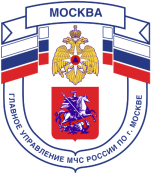 Главное управление МЧС России по г. МосквеУправление по Троицкому и Новомосковскому АО1 региональный отдел надзорной деятельности и профилактической работы108814, г. Москва, поселение Сосенское, поселок Газопровод, д. 15, телефон: 8(495)817-60-74,	E-mail: tinao1@gpn.moscow	ВНИМАНИЕ!Безопасное лето.Уважаемые родители!В связи с наступлением теплого времени года дети много времени проводят без присмотра взрослых, Ваши дети большую часть времени будут находиться вне помещений, поэтому возрастает опасность получения травм.Побеседуйте с детьми, обратите внимание на безопасность при провождении свободного времени на улице и дома, отдыхе у водоемов и в детских лагерях. - Находясь с ребенком на улице, полезно объяснить ему все, что происходит на дороге с транспортом, пешеходами. Постоянно напоминайте вашему ребенку о правилах безопасности на улице. Запрещайте ему уходить далеко от своего дома, двора, не брать ничего у незнакомых людей, обходить компании незнакомых подростков, не гулять до позднего времени суток, избегать безлюдных мест, оврагов, пустырей, заброшенных домов, сараев, чердаков, подвалов. Также не входить с незнакомым человеком в подъезд, лифт, не открывать дверь людям, которых не знаешь, не садиться в чужой автомобиль и не стесняться звать людей на помощь на улице, в транспорте и подъезде. Необходимо помнить о правилах безопасности вашего ребёнка дома.Не оставляйте ребёнка одного в квартире с включёнными электроприборами, заблокируйте доступ к розеткам, избегайте контакта ребёнка с газовой плитой и спичками.Не оставляйте открытыми оконные и балконные рамы, даже при наличии москитных сеток, имеющих неустойчивые конструкции. При выезде на природу имейте в виду, что при проведении купания детей во время походов, прогулок и экскурсии выбирается тихое, неглубокое место с пологим и чистым от коряг, водорослей и ила дном. Детей к водоемам без присмотра взрослых допускать нельзя. За купающимися ребёнком должно вестись непрерывное наблюдение. Во время купания нужно запретить спрыгивание детей в воду и ныряние с ограждений или берега. Пресекайте шалости детей на воде. Купаться можно только в разрешенных местах – в купаниях или на оборудованных пляжах. Для купания необходимо выбирать песчаный берег, тихие неглубокие места с чистым дном.Во время оздоровительного отдыха в летних лагерях, обратите их внимание на сохранность ими личного имущества (сотовые телефоны, фотоаппараты, планшетные компьютеры и пр.), а также проведите с детьми разъяснительные беседы о недопустимости самовольных уходов из лагерей. Помните, ребенок берёт пример с Вас – родителей. Пусть ваш пример учит дисциплинарному поведению ребёнка на улице и дома. Старайтесь сделать все возможное, чтобы оградить детей от несчастных случаев.Телефон пожарной охраны – 01 и 101Единый телефон доверия ГУ МЧС России по г. Москве: +7(495) 637-22-22mchs.qov.ru – официальный интернет сайт МЧС России